Week 2 – Week beginning 13.04.20          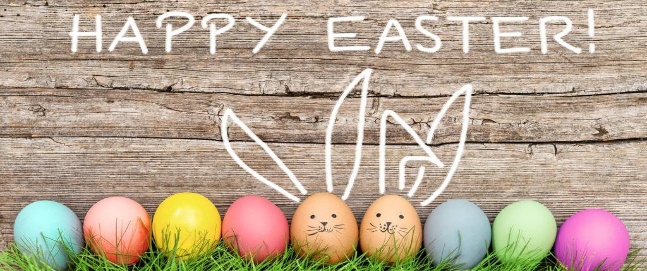 PE ideas:-Daily challenges:Click on the below link to access the daily challenges produced by the Harrogate School Sports Partnership. You don’t need anything that you won’t have at home, and they’re lots of fun! There’s more information on the news page of the school website. https://www.harrogatessp.com/home-personal-best-challenge/-RealPE at home:See the news page of our school website for more information about these fun and exciting activities that you can do at home. This is the website:https://home.jasmineactive.com/login Websites: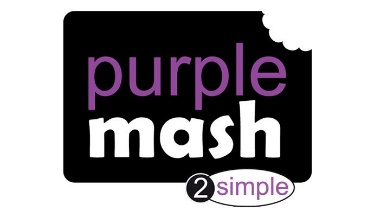 Remember, you can still access all the websites you’ve been using over the last couple of weeks:Purple Mash   https://www.purplemash.com/sch/fountains-hg4 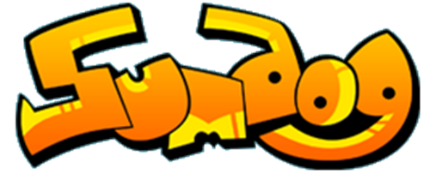 Sumdog   https://www.sumdog.com/user/sign_in TT rock starts   https://play.ttrockstars.com/auth/school                    Accelerated reader   https://ukhosted79.renlearn.co.uk/6706937/ 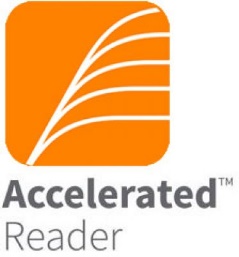 Reading Plus   https://student.readingplus.com/seereader/api/sec/login This week’s activities are based around our last/ current topic of rainforests. There are a variety of activities; you can have a go at any of them: Project ideaYou can choose any aspect of ‘Rainforests’ to focus on and your project can take any form. It could be: a power point presentation, an information book, a model, a fact sheet, a combination of a few or something completely different, it’s entirely up to you!Choose an area that really interests you, and an activity that you really enjoy doing and combine them together into a project. I’d be really interested to see what you have produced.  Biomes / AnimalsBiome in a bottle: https://housefulofnicholes.com/campsci-ecosystem-in-bottle Origami frogs:https://www.itsybitsyfun.com/blog/how-to-make-an-origami-frog-that-jumps/#_a5y_p=1717195 Create your own creature:https://www.feelgoodteaching.com/2017/10/create-ure-stem-challenge.html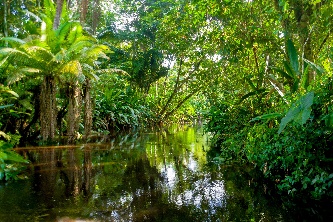 Make a biome box:https://i.pinimg.com/236x/c6/9f/a9/c69fa904f0a26cf0efa597f1f7d8ecfc.jpgRainforests Water cycle experiment:https://www.rookieparenting.com/what-is-water-cycle/                 Make a 3D rainforest:https://www.firstpalette.com/craft/rainforest-diorama.html Woodland Trust: ‘Spring’ Activities for outdoors http://www.org.uk/activitymenu/?cat=spring Other fun ideas:https://www.buzzfeed.com/mallorymcinnis/we-oughta-give-it-a-tryEducational activities for parents / kids – science linkshttps://www.jumpstart.com/parents/activities/